Please look after my cat by …………….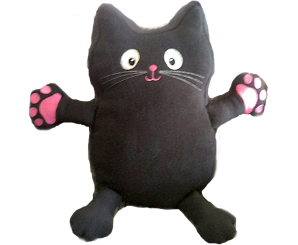 You have to ask someone to look after you cat!  Can you write a list of instructions to help them?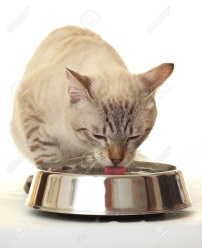 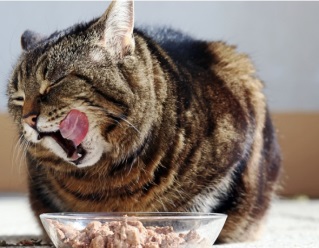 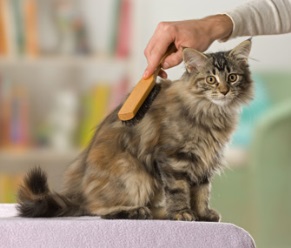 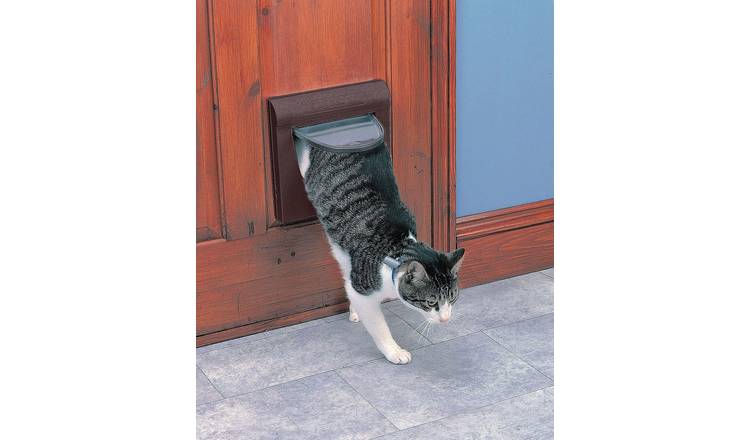 water foodbrushcat flap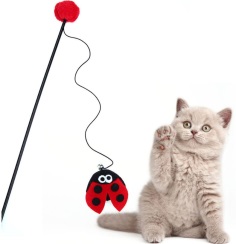 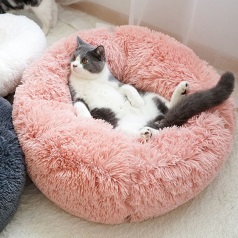 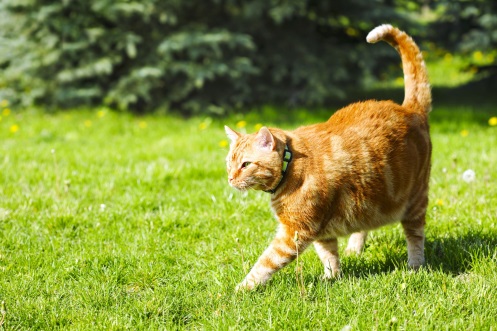 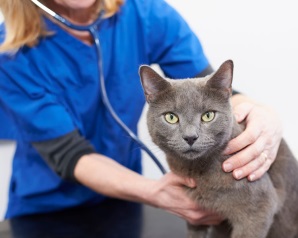 playsleepoutsidevetHow to look after my catHow to look after my catHow to look after my catHow to look after my cat